Compétences essentielles : Dessinez-moi! 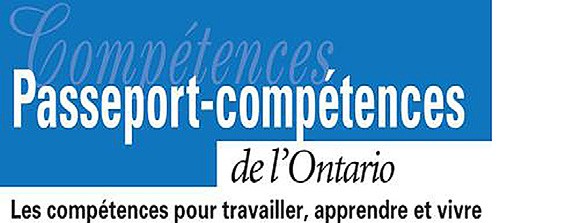 Dans les cases ci-dessous, faites un dessin ou coupez et collez une image tirée d’un 
magazine qui représente chacune des 15 compétences essentielles. 
Nous allons les afficher dans la salle de classe. 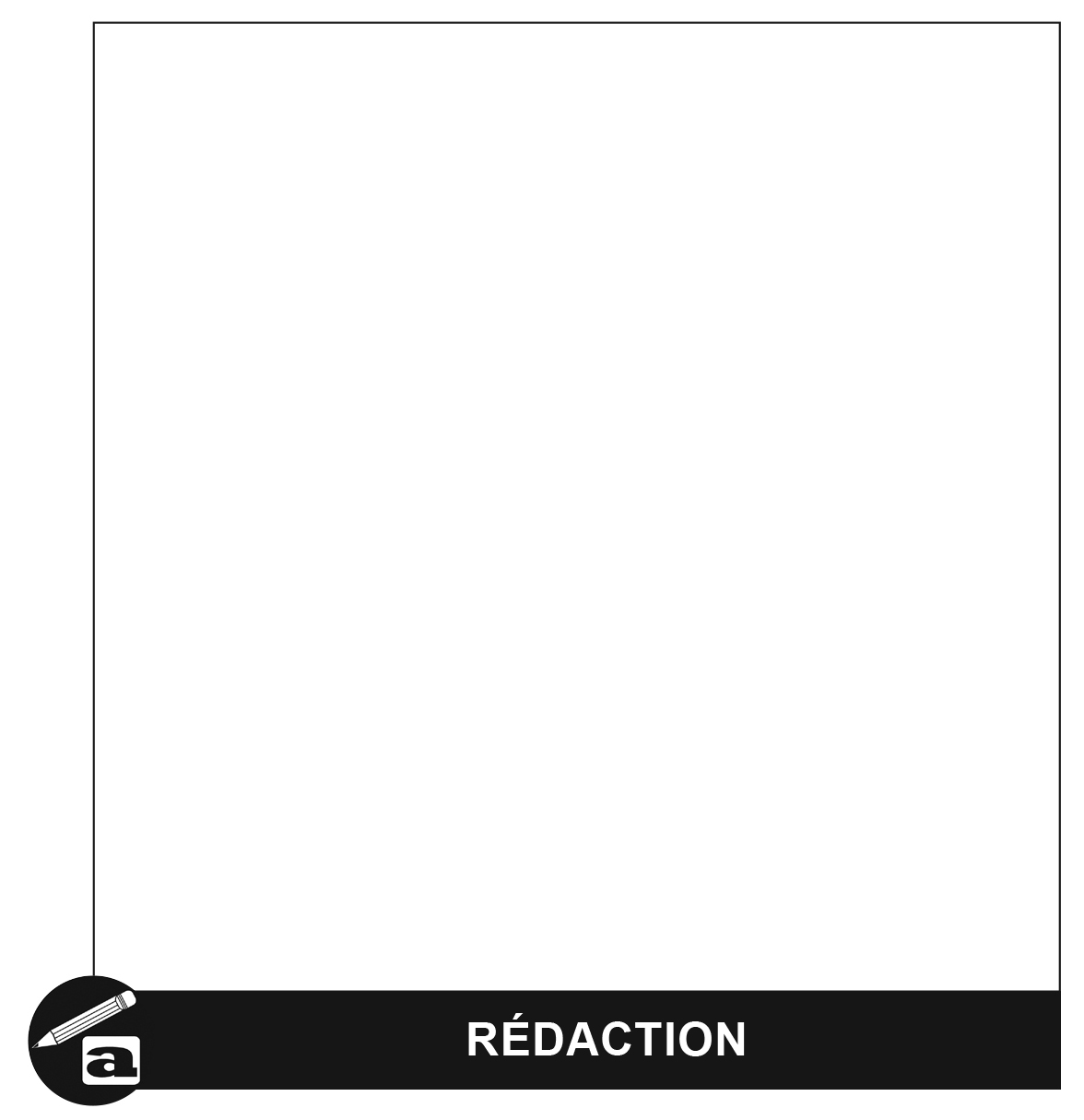 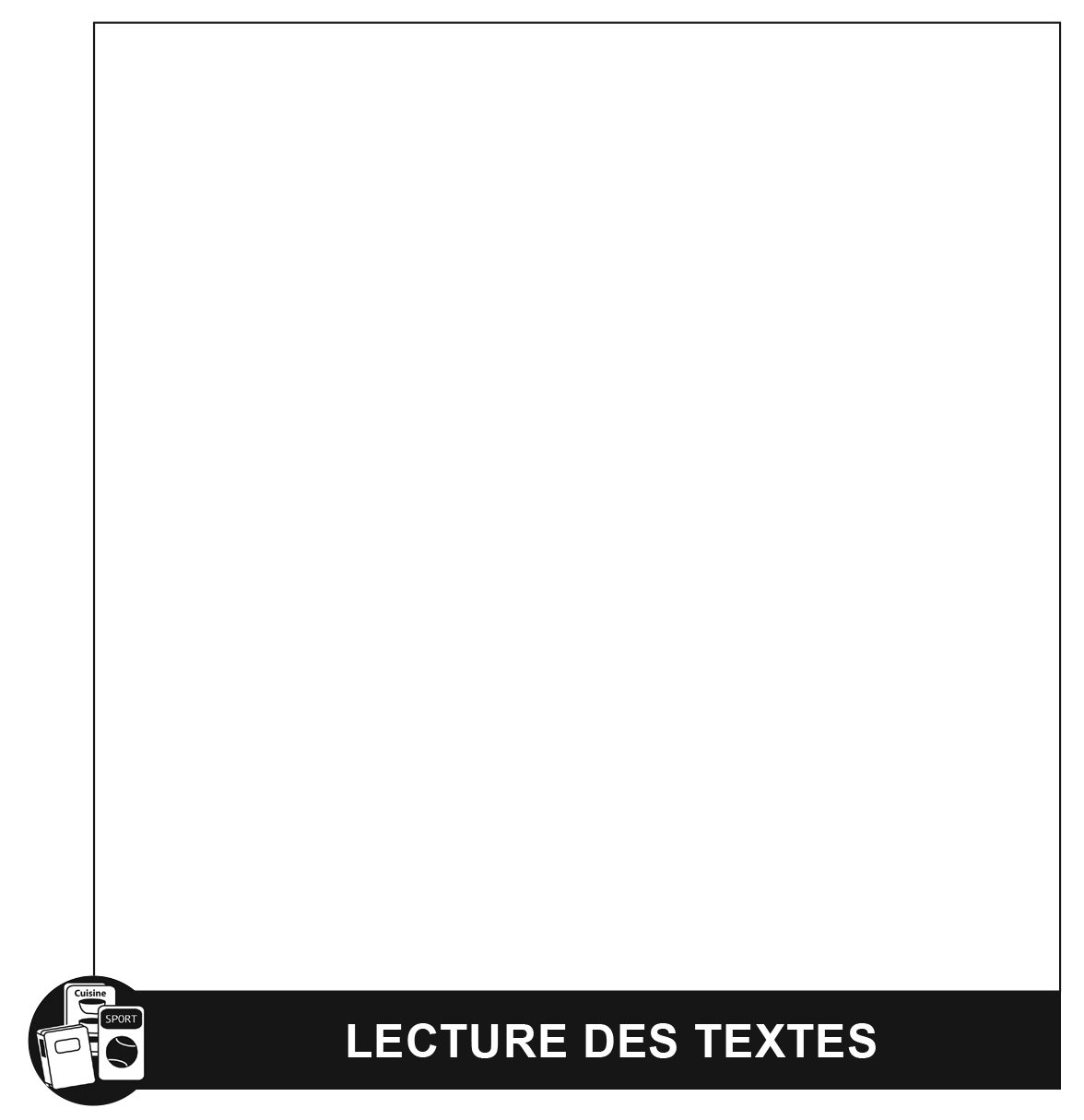 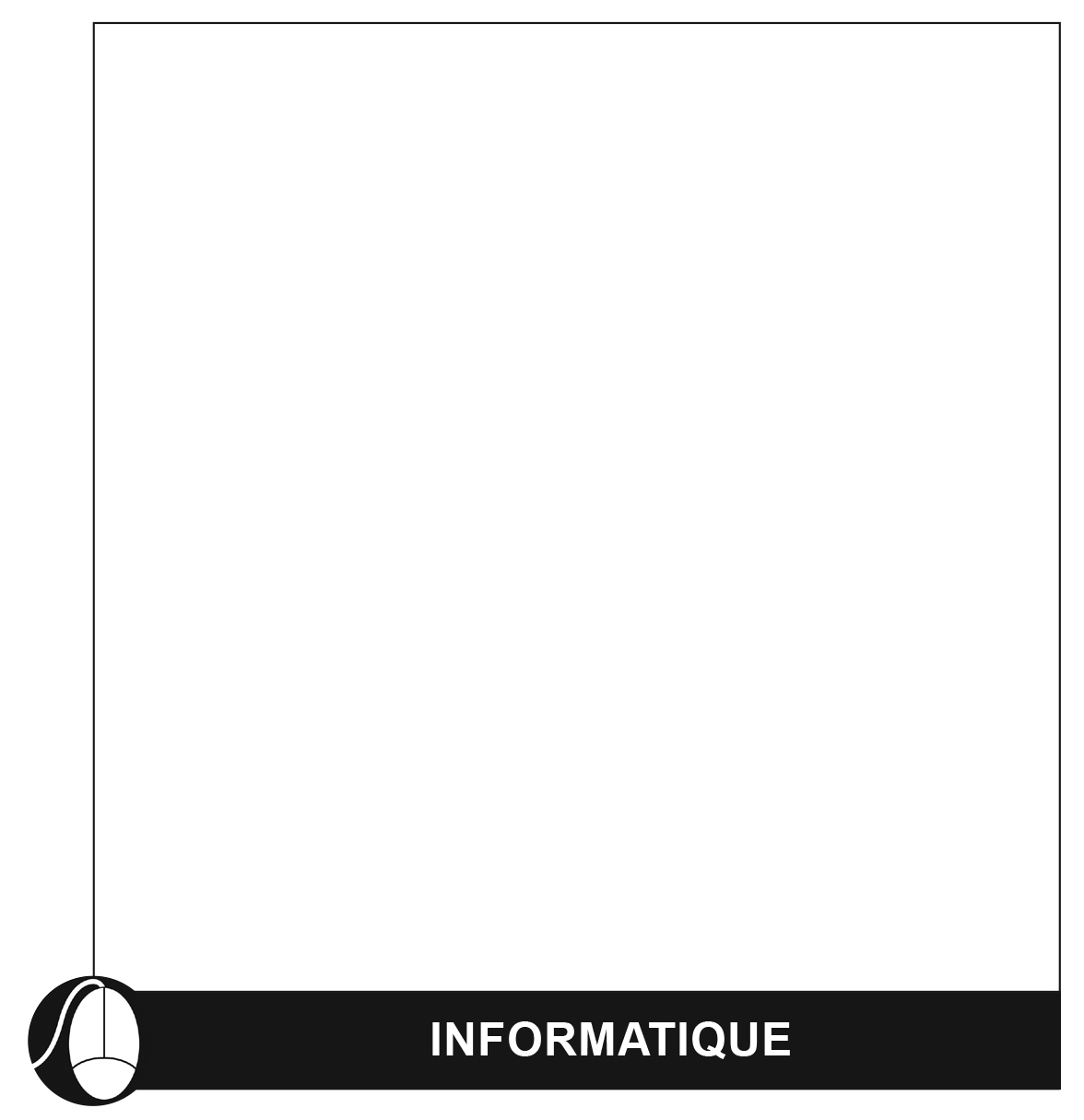 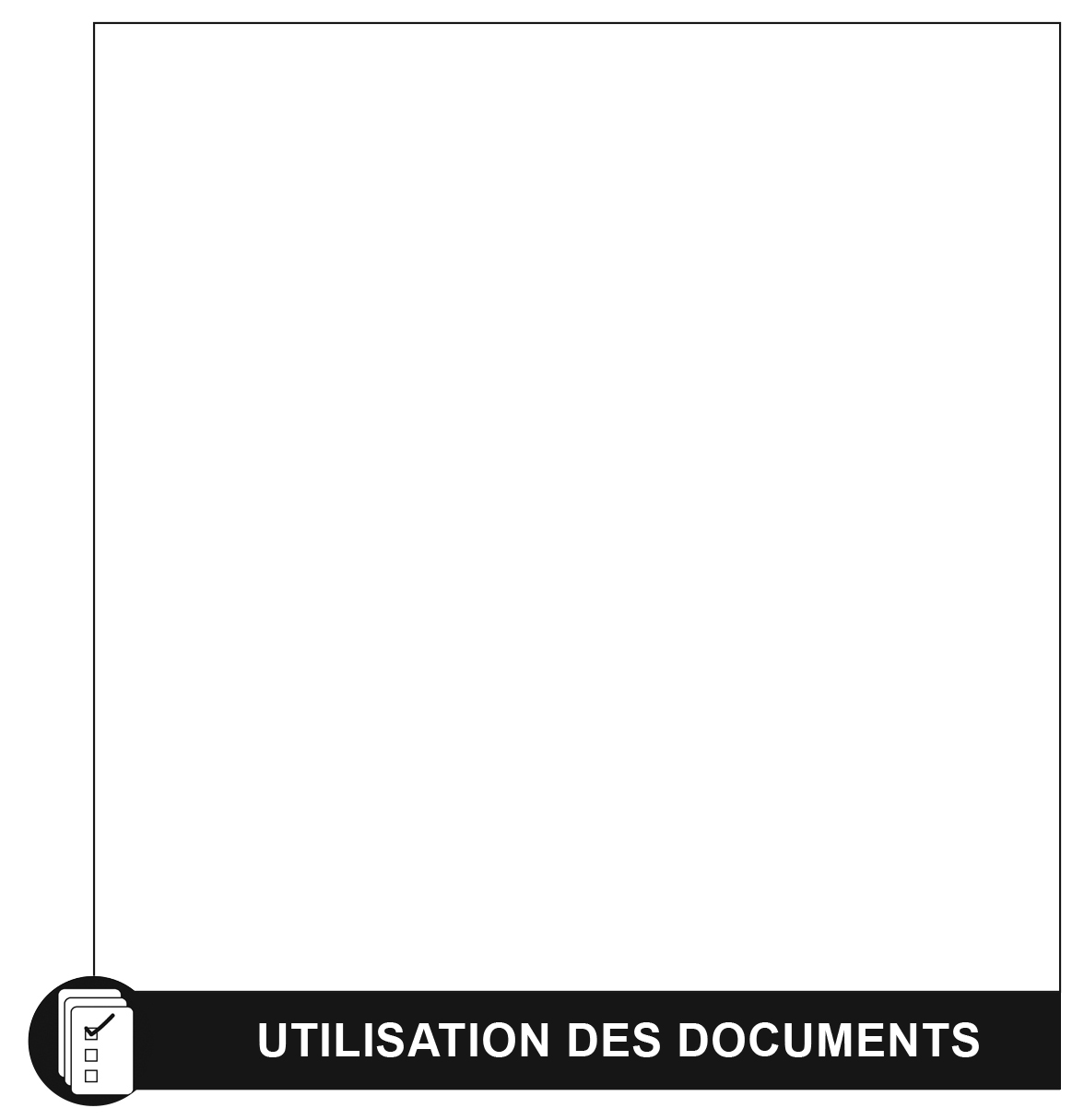 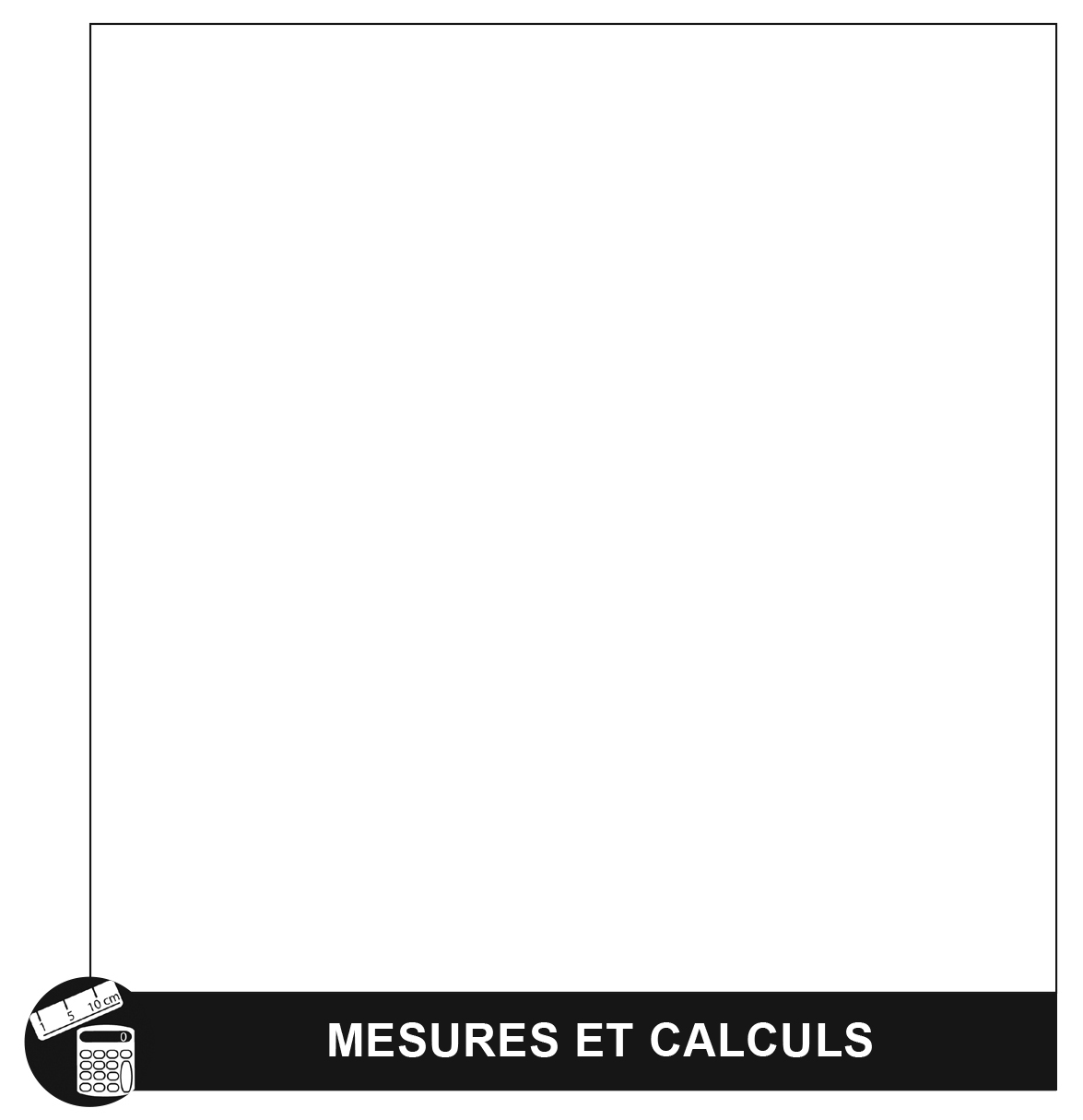 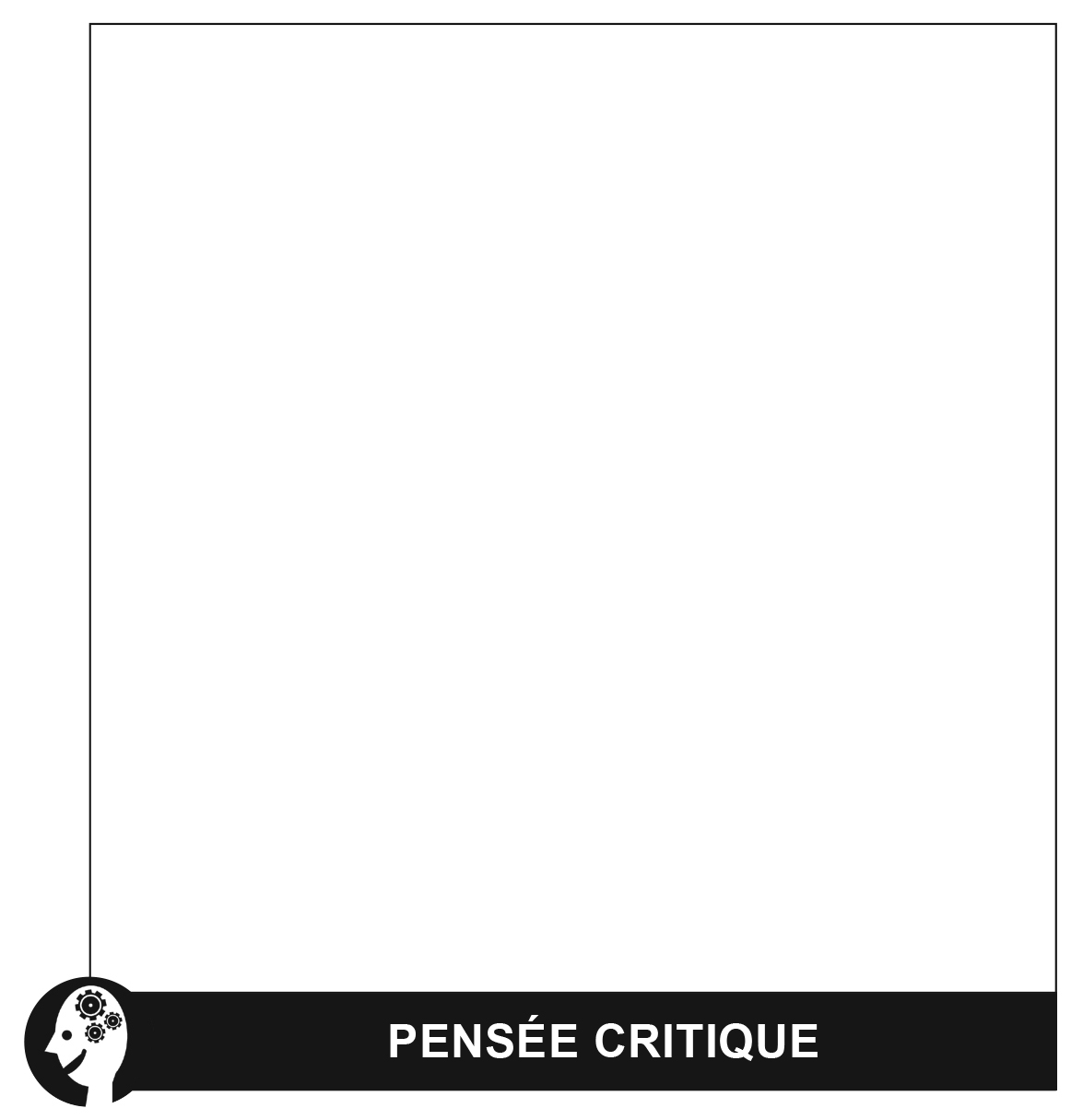 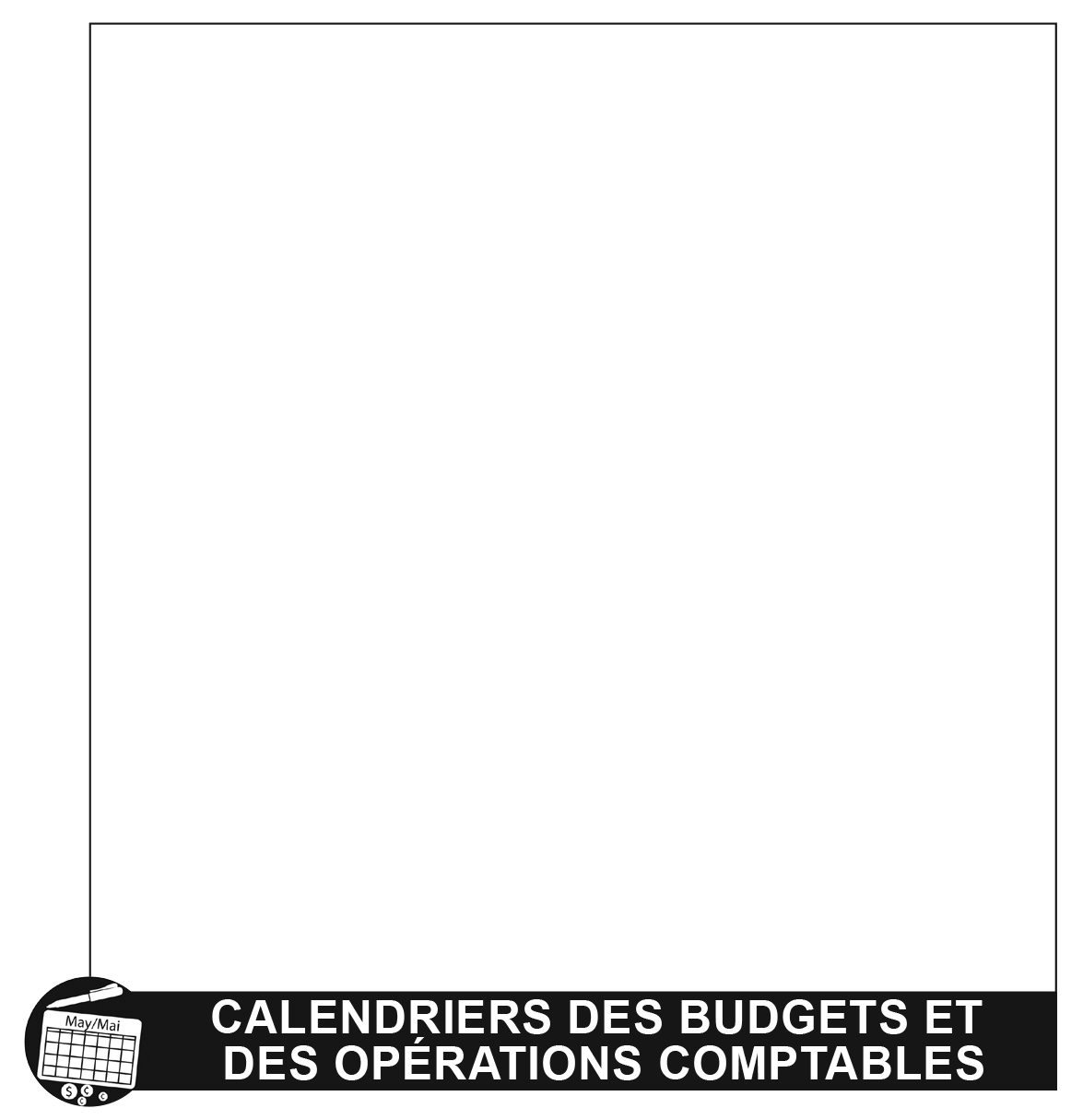 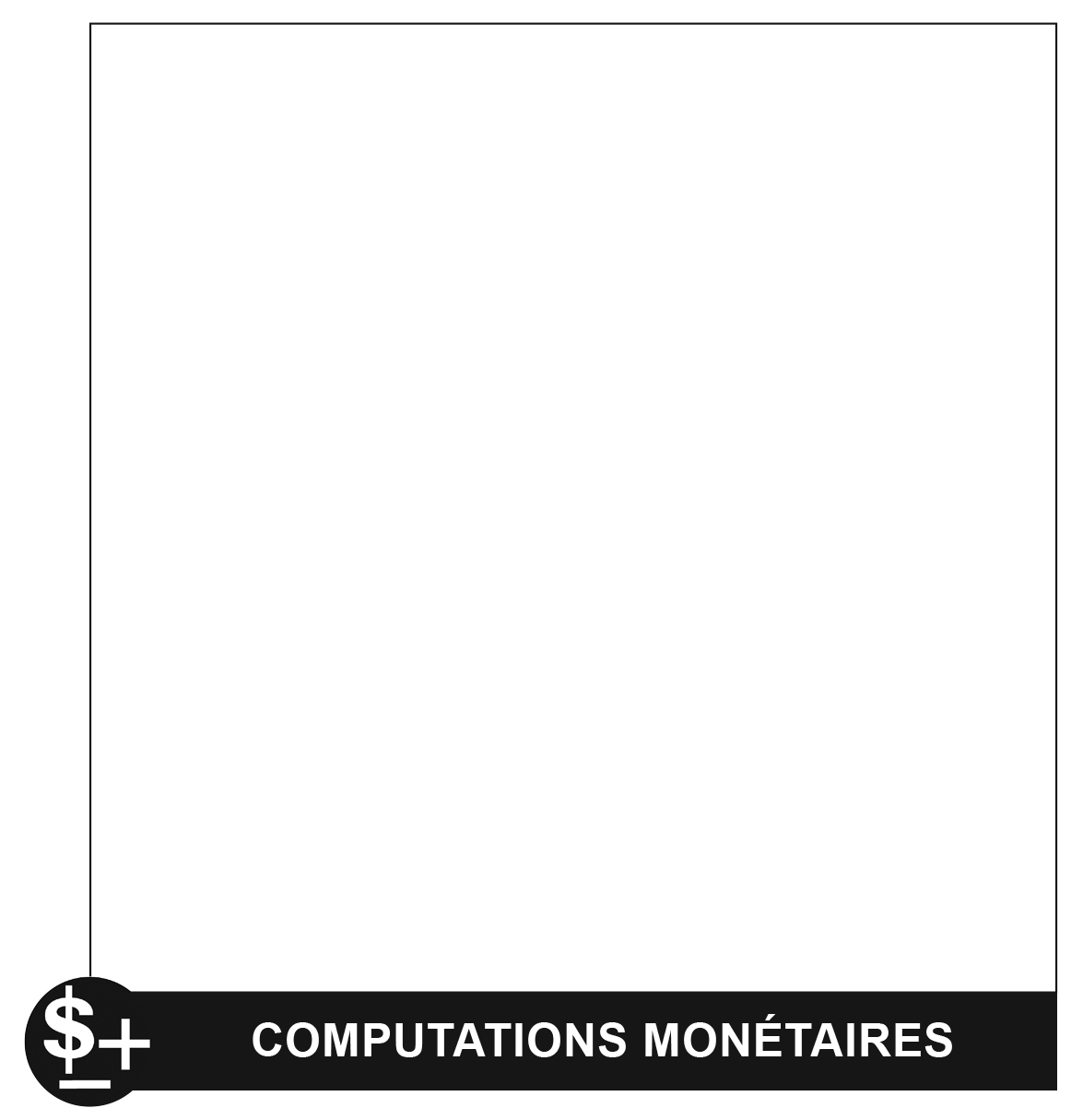 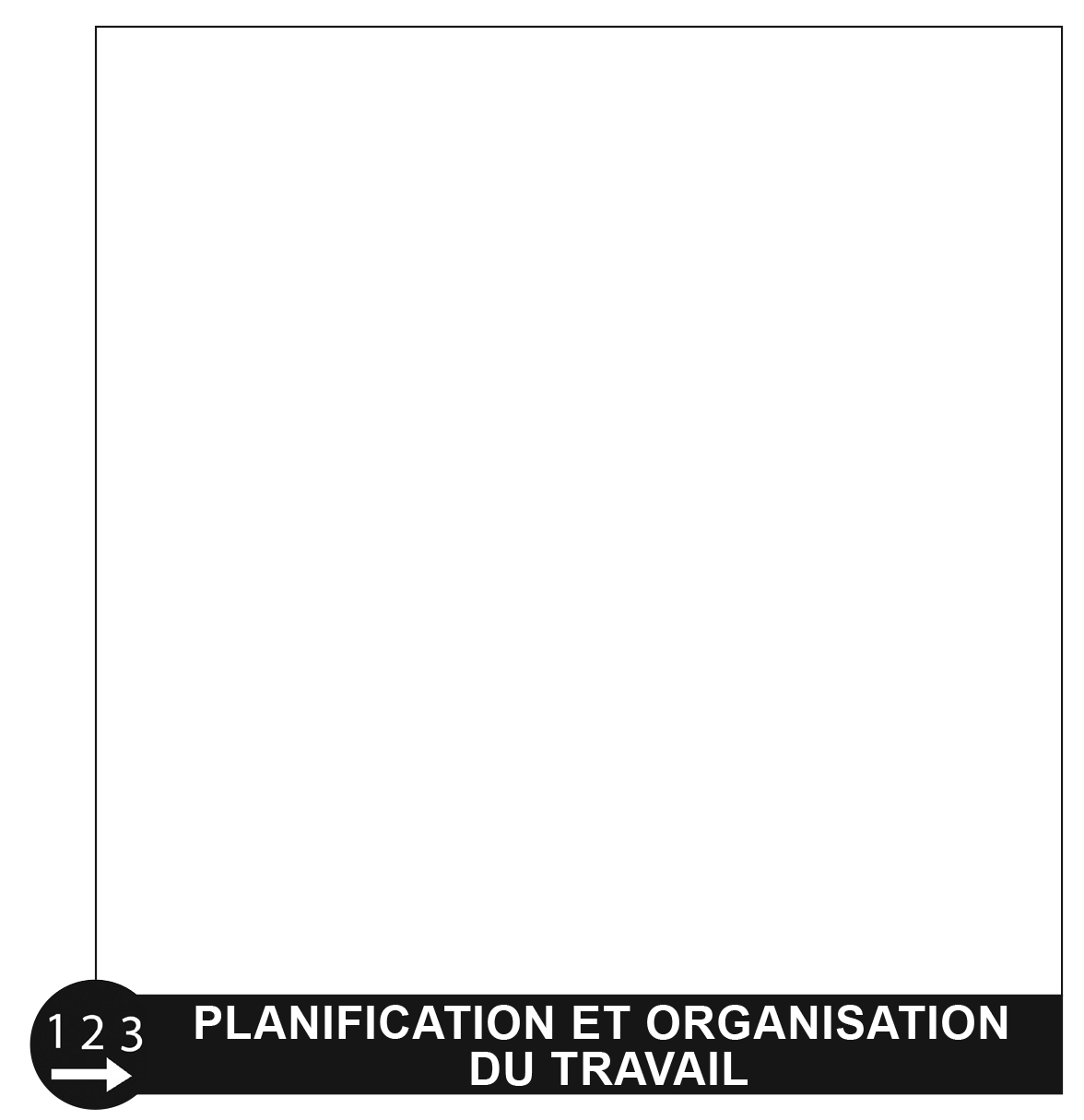 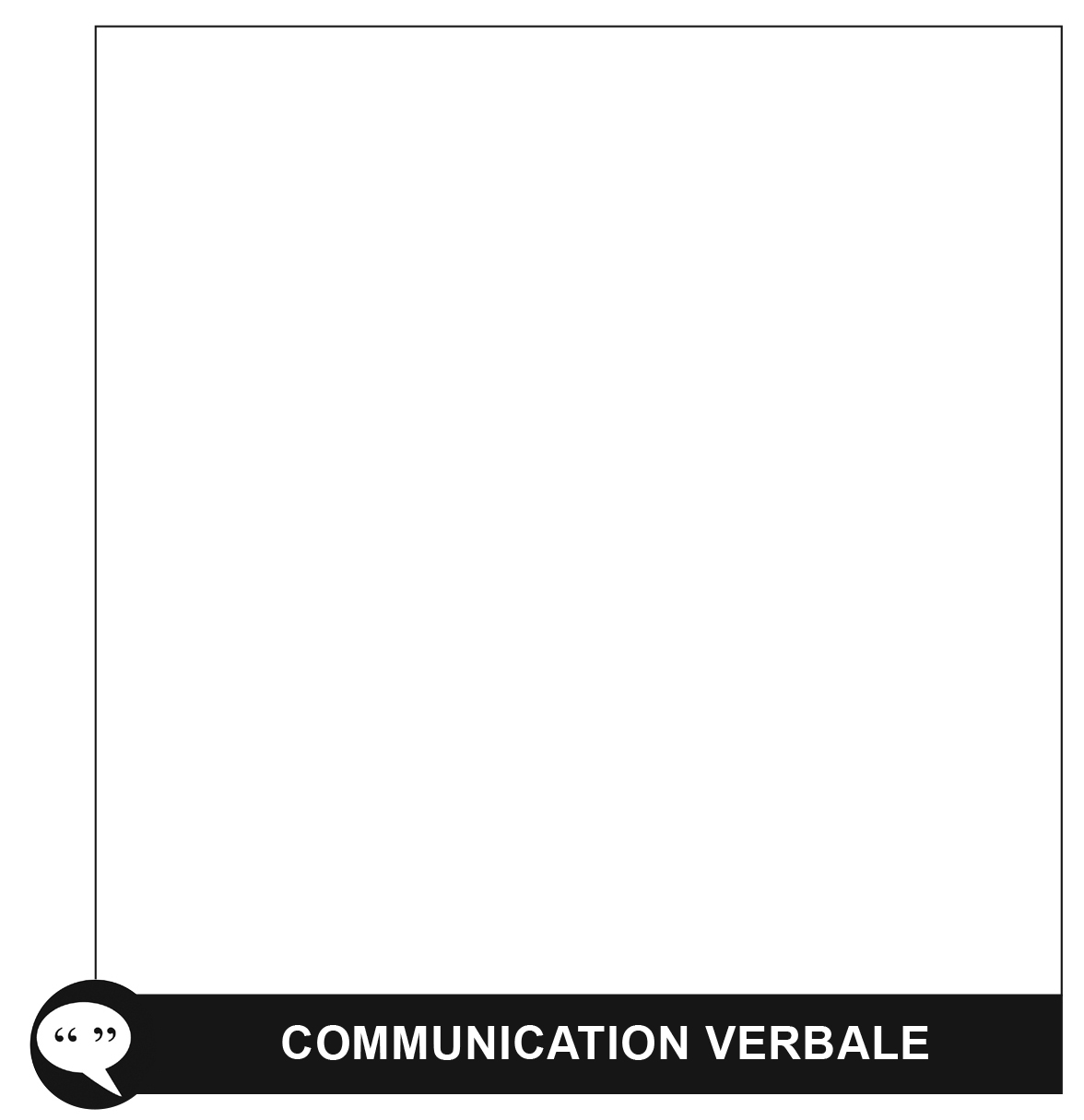 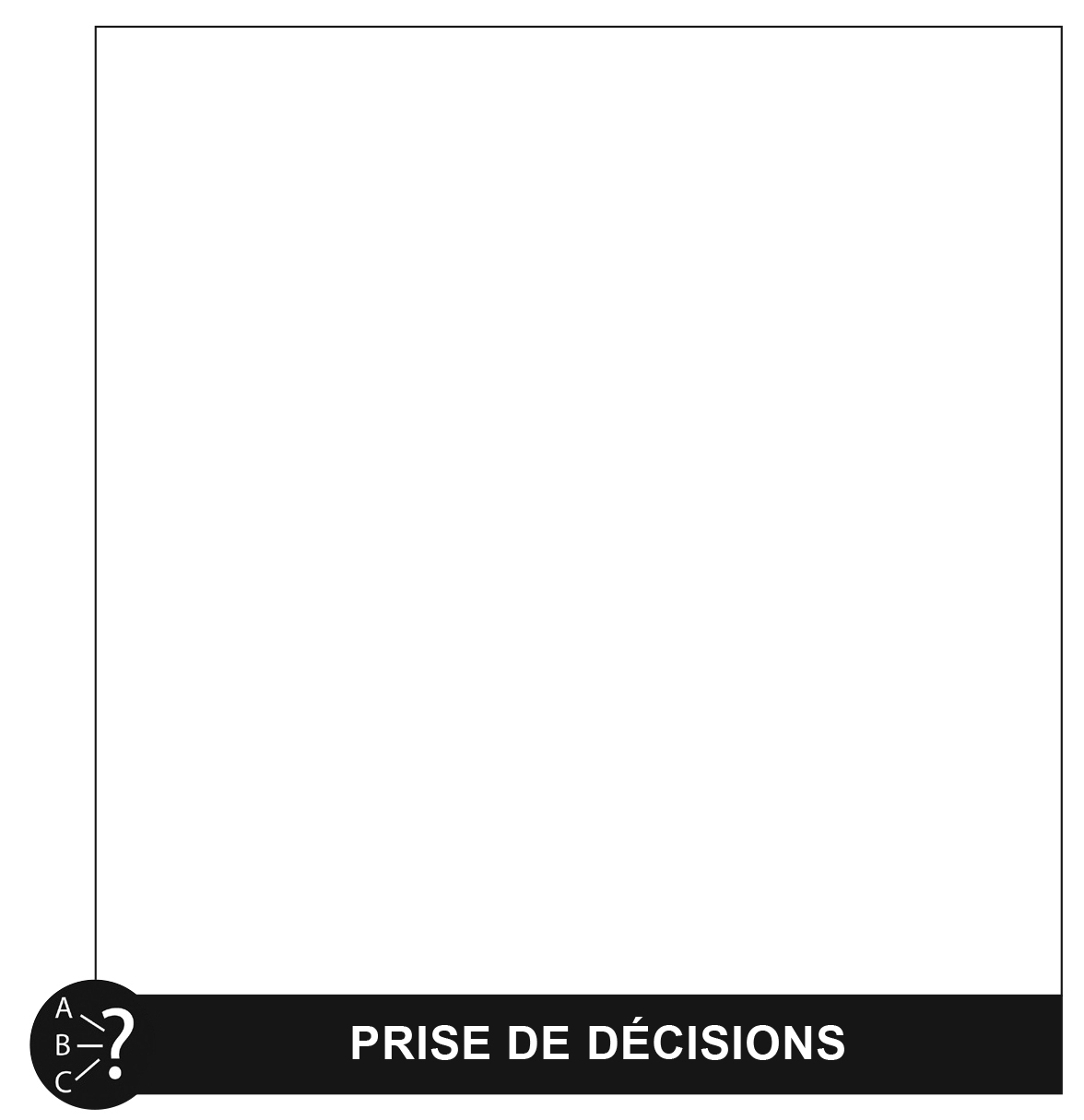 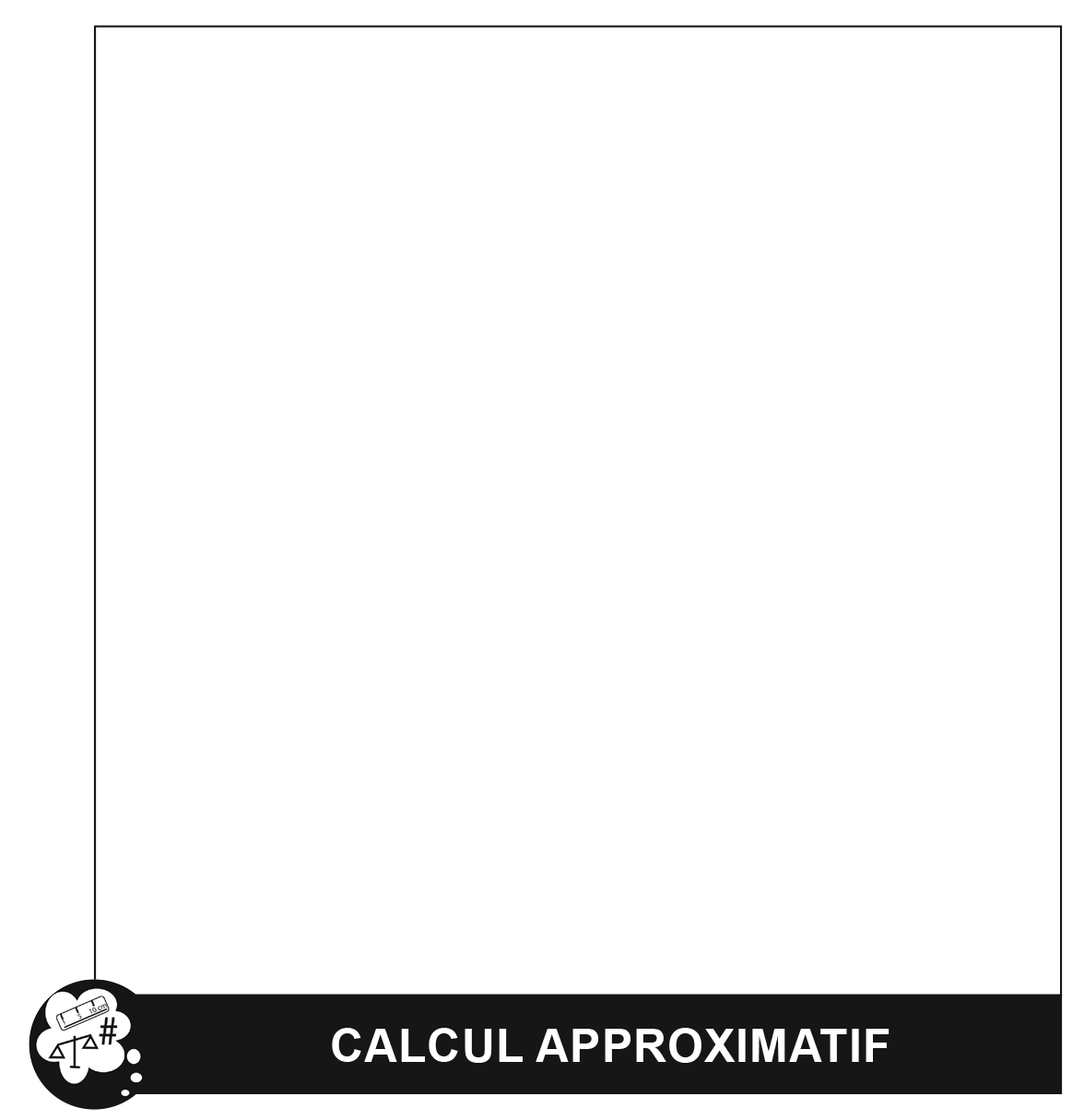 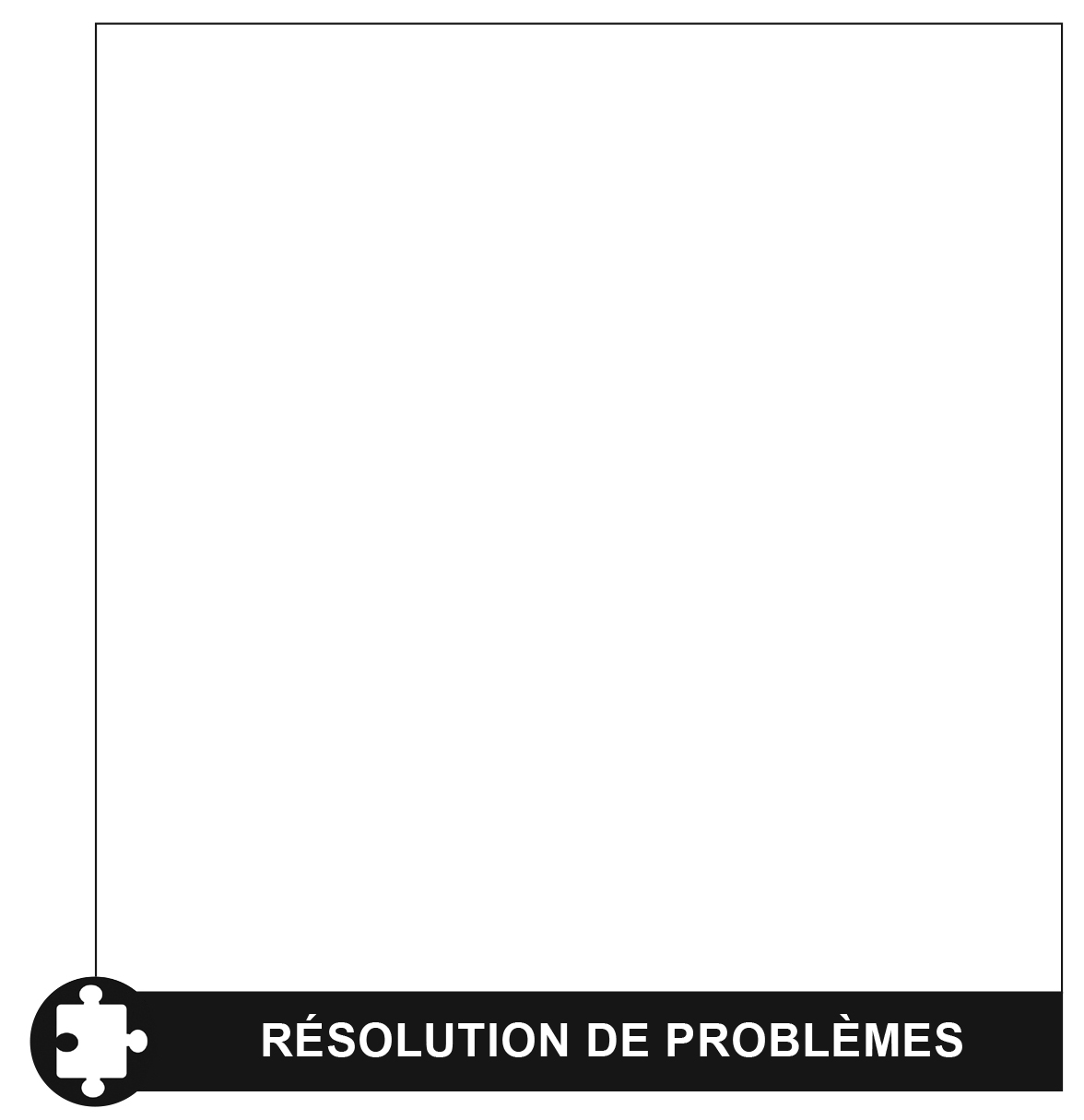 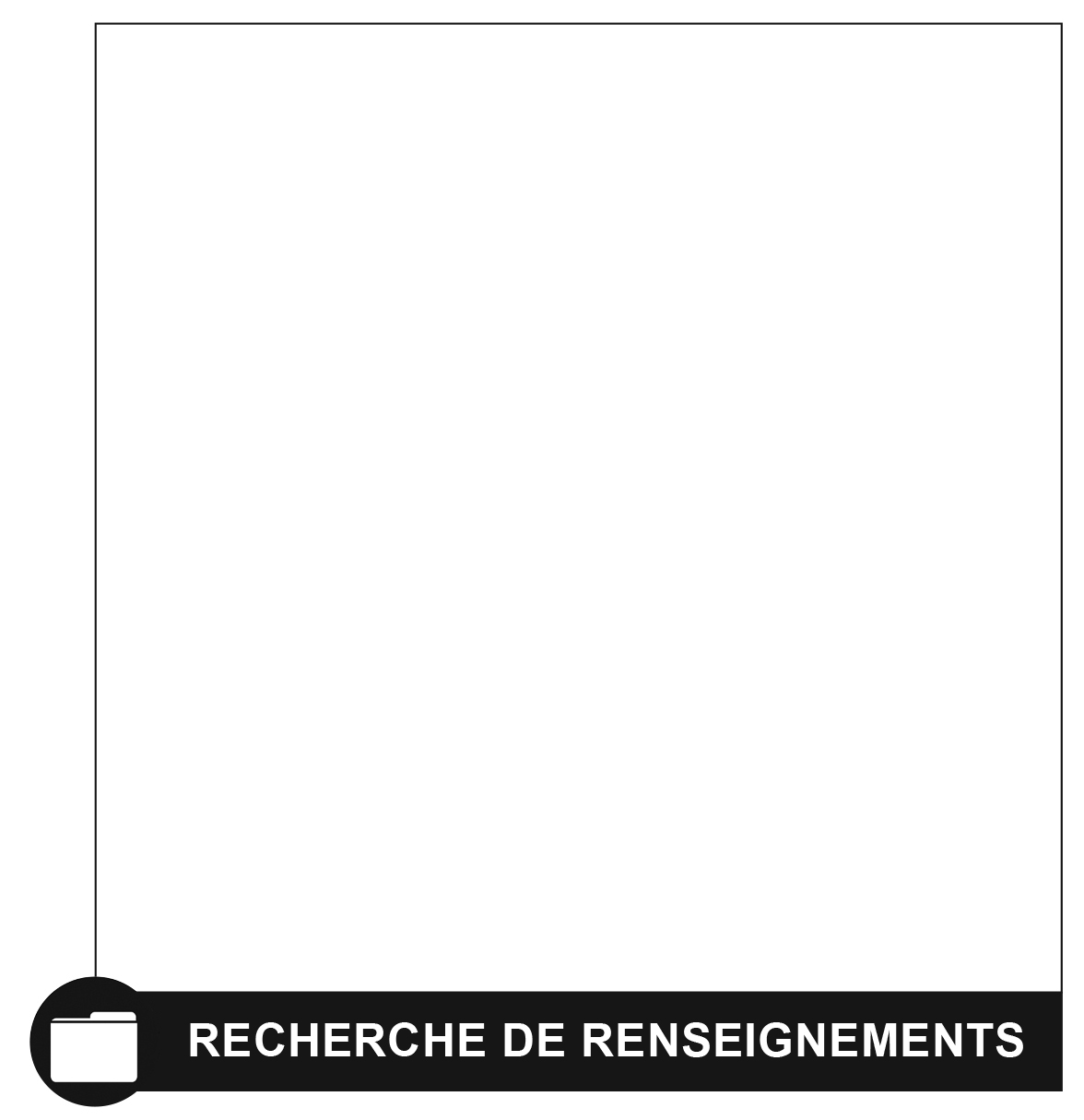 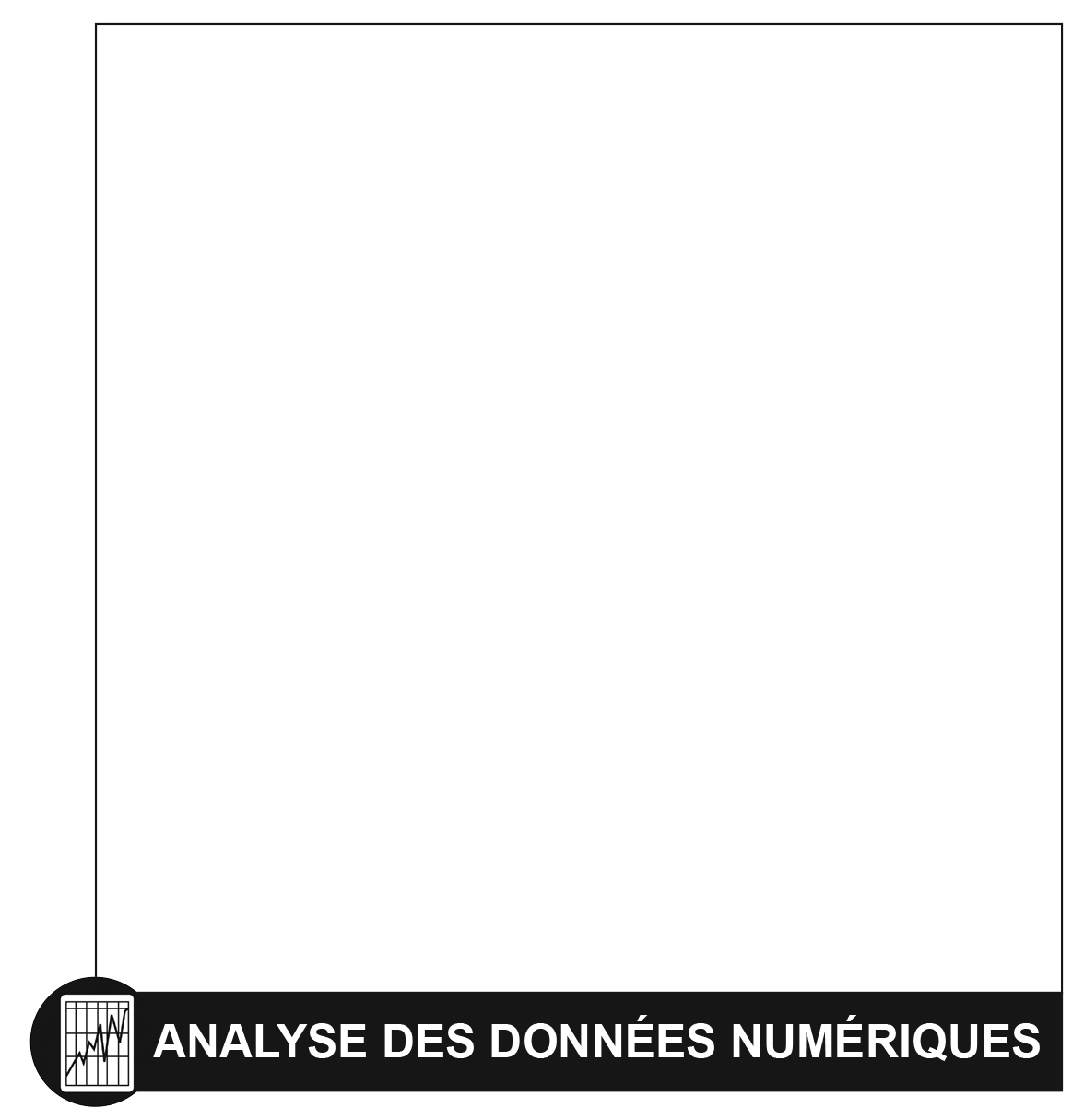 